Pressmeddelande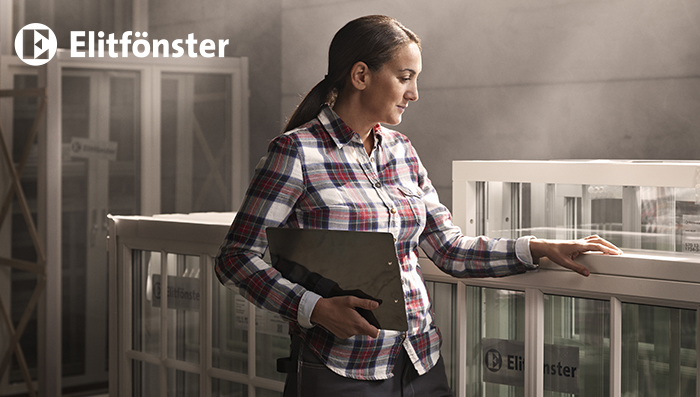 27 maj, 2021Snickarnas fönsterfavorit är bäst i testElitfönster Original 3-glas Trä blev nyligen utsedd till ”Bäst i test 2021” av Bygghemma vilket är det senaste i raden av kvalitetsbevis för Sveriges ledande fönstertillverkare. Elitfönster visar sig även vara snickarnas ohotade favorit i en marknadsundersökning utförd av Mantap Global, på uppdrag av Elitfönster. Varumärket rankas bäst gällande såväl kvalitet och funktionalitet som design, pris och installationsvänlighet. Det råder inga tvivel om att Elitfönster är landets ledande fönstertillverkare. Produkterna som lämnar företagets tillverkningsanläggningar hamnar ofta i topp i stora jämförande tester och när det kommer till hållbarhet och teknisk utveckling är företaget den aktör som konkurrenterna följer med intresse. – Vi är naturligtvis oerhört glada och stolta över att våra produkter vinner tester och att landets snickare, enligt marknadsundersökningen, väljer Elitfönster före andra fönstertillverkare. Det är tydliga kvalitetsbevis och att majoriteten av landets återförsäljare av fönster dessutom, i samma undersökning, rankar oss i topp gällande design, utbud och kvalitet förstärker bara dessa, berättar Jonas Hernborg, VD Elitfönster AB.Trygg vinnareAtt investera i fönster är för många en stor ekonomisk post som föregås av noggrann research och otaliga jämförelser. Trygghet är en viktig faktor och med Elitfönsters långa, dock strikta, produktgarantier på 20-30 år för vissa produkter sticker man ut i konkurrensen. Detta uppmärksammades av testsidan teknikråd.se när de, i en undersökning under 2020, ställde några av Sveriges ledande fönstertillverkare mot varandra. – En stor del i våra framgångar är det interna fokus och målinriktade arbete som genomförts under längre tid. Lägg därtill vårt engagemang, medarbetarnas kompetens och företagets långa hantverkstraditioner. Allt detta bygger en plattform på vilka våra produkter produceras och utvecklas. Vi har allt som behövs för att fortsätta leda branschen och tillverka vinnare, avslutar Jonas Hernborg.För ytterligare information: Thomas Hagström, Marknadschef	Jacob Creutz, Presskontakt076-127 46 78			073-445 95 25thomas.hagstrom@elifonster.se		jacob.creutz@spoilconcept.se